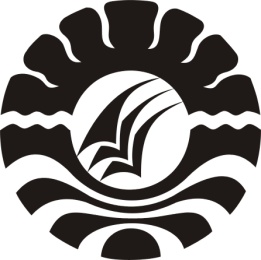 PENINGKATAN HASIL BELAJAR MATEMATIKA MELALUI MODEL PEMBELAJARAN KOOPERATIF TIPE NUMBERED HEADS TOGETHER (NHT) PADA SISWA KELAS IV SD INPRES RAPPOCINI KOTA MAKASSARSKRIPSIDiajukan untuk Memenuhi Sebagian Persyaratan Guna Memperoleh Gelar Sarjana Pendidikan pada Program Studi Pendidikan Guru Sekolah Dasar Strata Satu Fakultas Ilmu Pendidikan Universitas Negeri MakassarOlehJUMIRFIANA104704254PROGRAM STUDI PENDIDIKAN GURU SEKOLAH DASARFAKULTAS ILMU PENDIDIKANUNIVERSITAS NEGERI MAKASSAR 2014 PENGESAHAN UJIAN SKRIPSISkripsi telah diterima oleh Panitia Ujian Skripsi Fakultas Ilmu Pendidikan Universitas Negeri Makassar dengan SK Dekan No.  3567/UN36.4/PP/2014, tanggal 25 April 2014 untuk memenuhi sebagian persyaratan memperoleh gelar Sarjana Pendidikan pada Program Studi Pendidikan Guru Sekolah Dasar (PGSD) pada hari Jumat tanggal 2 Mei 2014. 		        Disahkan Oleh:  			PD. Bidang Akademik FIP UNM			Drs. M. Ali Latif Amri, M.Pd.			NIP. 19611231 198702 1 045Panitia Ujian Ketua	:  Drs. M. Ali Latif Amri, M. Pd.	 (…………………………) Sekretaris 	:  Dr. Andi Makkasau, M. Si.	 (…………………………) Pembimbing I	:  Drs. Lutfi B, M. Kes. 	 (…………………………) Pembimbing II : Drs. Muh. Faisal, M. Pd.	 (…………………………) Penguji I 	:  Dr. Hasaruddin Hafid, M. Ed. 	 (…………………………) Penguji II 	:  Dra. Istiyani Idrus, M. Si.	 (…………………………)  PERNYATAAN KEASLIAN SKRIPSISaya yang bertanda tangan di bawah ini:Nama				: JumirfianaNim				: 104 704 254Jurusan/Program Studi	: Pendidikan Guru Sekolah DasarJudul Skripsi                           : Peningkatan Hasil Belajar Matematika Melalui Model Pembelajaran  Kooperatif  Tipe Numbered Heads Together ( NHT ) Pada Siswa Kelas IV SD Inpres Rappocini Kota MakassarMenyatakan dengan sebenarnya bahwa skripsi yang saya tulis ini benar merupakan hasil karya saya sendiri dan bukan merupakan pengambilalihan tulisan atau pikiran orang lain yang saya akui sebagai hasil tulisan atau pikiran sendiri.Apabila di kemudian hari terbukti atau dapat dibuktikan bahwa skripsi ini hasil jiplakan, maka saya bersedia menerima sanksi atas perbuatan tersebut sesuai ketentuan yang berlaku.							Makassar,       April  2014							Yang Membuat Pernyataan,		Jumirfiana								Nip. 104 704 254MOTTO “Berusahalahjangan  sampai  terlengah  walau  sedetik  saja,  karena atas  kelengahan  kita  tak akan  bisa  dikembalikan  seperti  semula”.Kuperuntukkan karya ini kepada Ayahanda, Ibunda, Kakanda, Adinda, Keluarga dan Sahabat-sahabatku yang telah mengorbankan segalanya demi tercapainya cita-cita, dan sebagai jawaban atas kepercayaan yang telah diamanahkan kepadaku, semoga Allah SWT memberikan  hidayah-Nya kepada kita semua, Aamiin Ya Rabbal A’lamin.ABSTRAKJumirfiana. 2014. Peningkatan Hasil Belajar Matematika Melalui Model Pembelajaran   Kooperatif  Tipe  Numbered   Heads   Together   (NHT)   Pada   Siswa  Kelas  IV  SD  Inpres  Rappocini Kota Makassar. Skripsi. Dibimbing  oleh Drs. Lutfi B, M. Kes. dan Drs. Muh. Faisal, M. Pd. pada  Program  Studi  Pendidikan Guru Sekolah Dasar  Fakultas Ilmu Pendidikan, Universitas Negeri Makassar.Masalah penelitian ini adalah rendahnya hasil belajar matematika siswa kelas IV SD Inpres Rappocini Kota Makassar. Rumusan masalah dalam penelitian ini adalah bagaimanakah peningkatan hasil belajar matematika melalui model pembelajaran kooperatif tipe Numbered Heads Together (NHT) pada siswa kelas IV SD Inpres Rappocini Kota Makassar. Penelitian ini bertujuan untuk mengetahui peningkatan hasil belajar matematika melalui model pembelajaran kooperatif tipe Numbered Heads Together (NHT) pada siswa kelas IV SD Inpres Rappocini. Manfaat penelitian ini meliputi manfaat teoretis dan manfaat praktis. Pendekatan yang digunakan dalam penelitan ini adalah pendekatan kualitatif. Jenis penelitian yang digunakan adalah penelitian tindakan kelas. Fokus penelitian ini dilihat dari (1) Penerapan model pembelajaran kooperatif tipe Numbered Heads Together (NHT). (2) Hasil belajar matematika siswa. Setting penelitian ini dilaksanakan pada kelas IV SD Inpres Rappocini Kota Makassar pada semester genap tahun ajaran 2013/2014. Subyek dalam  penelitian ini adalah guru kelas dan seluruh siswa kelas IV SD Inpres Rappocini yang berjumlah 29 siswa. Rancangan tindakan dalam penelitian ini terdiri dari dua siklus masing-masing siklus terdiri dari tahap perencanaan, pelaksanaan, observasi, dan refleksi. Teknik pengumpulan data dilakukan melalui observasi, tes, dan dokumentasi. Data yang terkumpul dianalisis dengan menggunakan analisis kuantitatif dan kualitatif. Hasil observasi aktivitas mengajar guru pada siklus I berada pada kategori cukup sedangkan pada siklus II berada pada kategori baik. Dan hasil observasi aktivitas siswa pada siklus I berada pada kategori kurang sedangkan hasil observasi aktivitas siswa pada siklus II berada pada kategori baik. Hasil belajar matematika siswa pada siklus I berada pada kategori sedang sedangkan hasil belajar matematika siswa pada siklus II berada pada kategori sangat tinggi. Jadi disimpulkan bahwa dengan menerapkan model pembelajaran kooperatif tipe Numbered Heads Together (NHT) dapat meningkatkan hasil belajar Matematika pada siswa kelas IV SD Inpres Rappocini Kota Makassar.PRAKATAPuji syukur penulis panjatkan kehadirat Allah SWT yang telah melimpahkan Rahmat-Nya sehingga penyusunan skripsi ini dengan judul Peningkatan Hasil Belajar Matematika Melalui Model Pembelajaran Kooperatif Tipe Numbered Heads Together (NHT) Pada Siswa Kelas IV SD Inpres Rappocini Kota Makassar dapat terselesaikan. Peneliti menyadari bahwa skripsi ini tidak mungkin terwujud tanpa bantuan dan bimbingan dari berbagai pihak oleh karena itu penulis menyampaikan ucapan terima kasih yang tak terhingga kepada  kepada  Drs. Lutfi  B, M. Kes. selaku  pembimbing I dan Drs. Muh. Faisal, M. Pd. selaku pembimbing II yang telah sabar, tekun, tulus, dan ikhlas meluangkan waktu, tenaga, dan pikiran untuk memberikan bimbingan, motivasi, arahan, dan saran-saran yang berharga kepada penulis selama penyusunan skripsi.Pada kesempatan ini penulis juga menyampaikan ucapan terima kasih kepada:Prof. Dr. H. Arismunandar, M.Pd selaku Rektor Universitas Negeri Makassar yang telah memberikan kesempatan kepada penulis untuk melanjutkan pendidikan di Universitas Negeri Makassar.  Prof. Dr. H. Ismail Tolla, M.Pd, selaku Dekan Fakultas Ilmu Pendidikan Universitas Negeri Makassar yang telah memberikan kesempatan kepada penulis untuk melanjutkan pendidikan di Fakultas Ilmu Pendidikan.Drs. M. Ali Latif Amri, M. Pd. sebagai Pembantu Dekan I,                              Drs. Andi Mappincara, M. Pd. sebagai Pembantu Dekan II, dan                      Drs. Muh. Faisal, M.Pd. sebagai Pembantu Dekan III Fakultas Ilmu Pendidikan Universitas Negeri Makassar. Ahmad  Syawaluddin,  S.  Kom,  M.  Pd  dan  Muhammad   Irfan, S. Pd. M. Pd.  selaku Ketua dan Sekretaris Program Studi Pendidikan Guru Sekolah Dasar FIP UNM yang telah memberikan izin dan arahan sehingga penelitian ini dapat diwujudkan .Prof. Dr. H. Patta Bundu, M. Ed. dan Dr. Andi Makkasau, M. Si. selaku Ketua dan Sekretaris UPP PGSD Makassar yang telah memberikan dukungan, arahan, dan motivasi kepada penulis selama menempuh pendidikan di UPP PGSD Makassar FIP UNM.Bapak/Ibu Dosen beserta seluruh staf  UPP PGSD Makassar yang telah memberikan bekal ilmu pengetahuan di bangku kuliah.Ibu Megawati, S.Pd. selaku kepala sekolah dan ibu Yuniati, S. Pd. selaku wali kelas IV serta seluruh staf dewan guru SD Inpres Rappocini Kota Makassar yang telah memberikan izin untuk melakukan penelitian di SD Inpres Rappocini.Teristimewa kepada Ayahanda Amir dan Ibunda Sadi tercinta atas segala pengorbanan baik materi dan non materi, pengertian, kepercayaan, dan segala doa yang tulus ikhlas menjadi pelita sehingga penulis dapat menyelesaikan studi dengan baik. Rekan-rekan mahasiswa angkatan 2010 PGSD UPP Makassar FIP  UNM, terutama teman-teman dari kelas B. 22 yang telah membantu dan memberi semangat kepada penulis seelama menempuh pendidikan di Universitas Negeri Makassar. Atas bantuan dari berbagai pihak, peneliti serahkan hanya kepada kebesaran Allah SWT, semoga jasa-jasa baiknya mendapat imbalan, Amin yarabbal Alamin.Makassar,    Maret 2014Penulis,DAFTAR ISI                                                                                                                         HalamanHALAMAN JUDUL	    iLEMBAR PERSETUJUAN PEMBIMBING	     iiLEMBAR PENGESAHAN UJIAN SKRIPSI ……………………………………   iiiPERNYATAAN KEASLIAN SKRIPSI	    ivMOTTO 	    vABSTRAK	    viPRAKATA	   viiDAFTAR ISI	    xDAFTAR TABEL	   xiiDAFTAR GAMBAR	  xiiiDAFTAR LAMPIRAN	 xivBAB I PENDAHULUAN .	     1	A. Latar Belakang 	     1	B. Rumusan Masalah	     5	C. Tujuan Penelitian	     5	D. Manfaat Penelitian	     5BAB II KAJIAN PUSTAKA, KERANGKA PIKIR, DAN HIPOTESIS TINDAKAN	     8Kajian Pustaka	     8Model Pembelajaran Kooperatif 	     8 Model Pembelajaran Kooperatif Tipe NHT	    10Hakekat Pembelajaran Matematika	    16Hasil Belajar.	    18Kerangka Pikir	    20 Hipotesis Tindakan	    22BAB III METODE PENELITIAN	    23Pendekatan  dan Jenis Penelitian	    23 Fokus Penelitian	    24Setting Penelitian dan Subyek Penelitian	    25	Rancangan Tindakan	    25Teknik Pengumpulan Data	    30Teknik Analisis Data dan Indikator Keberhasilan 	    31BAB IV HASIL PENELITIAN DAN PEMBAHASAN	    34 Hasil Penelitian	    34Pembahasan	    53BAB V KESIMPULAN DAN SARAN	    57Kesimpulan	    57Saran	    57DAFTAR PUSTAKA	    59LAMPIRAN	    61DAFTAR TABELTabel	Judul	Halaman2.1     Langkah-Langkah Model Pembelajaran Kooperatif  Tipe NHT………….		13    Kategori Tes Hasil Belajar Tindakan Kelas 		33    Kategori Aktivitas Pembelajaran Guru Dan Siswa .....................................		33 Statistik Skor Hasil Belajar Matematika Siswa Kelas IV SD Inpres  Rappocini Kota Makassar Pada Siklus I………………………………….	       40    Distribusi Frekuensi Dan Persentase Hasil Belajar Siswa Pada  Sikuls I 		  414. 3    Deskriptif Ketuntasan Belajar Matematika Siswa Kelas IV SD Inpres 	 Rappocini Kota Makassar Pada Siklus I .....................................................      	424. 4    Statistik Skor Hasil Belajar Matematika Siswa Kelas IV SD Inpres   Rappocini Kota Makassar Pada Siklus II		     504. 5    Distribusi Frekuensi Dan Persentase Hasil Belajar Siswa Pada           Siklus II 		     514. 6    Deskriptif Ketuntasan Belajar Matematika Siswa Kelas IV SD Inpres Rappocini Kota Makassar Pada Siklus II 		     52DAFTAR GAMBARGambar 	Judul	Halaman Skema Kerangka pikir 		22 Model Adaptasi Penelitian Tindakan Kelas Arikunto 	 	26DAFTAR LAMPIRANLampiran 	Judul	HalamanRPP Pertemuan I Pada Siklus I		62RPP Pertemuan II Pada Siklus I		73Lembar Tes Hasil Belajar Siklus I  		81RPP Pertemuan I Pada Siklus II		85RPP Pertemuan II Pada Silkus II		93Lembar Tes Hasil Belajar Siklus II  		101Hasil Observasi Guru Pada Siklus I 		104Hasil Observasi Siswa Pada Siklus I		112Hasil Observasi Guru Pada Siklus II 		120Hasil Observasi Siswa Pada Siklus II		128Daftar Nilai Tes Hasil Belajar Siklus I ………………………………………		 136Daftar Nilai Tes Hasil Belajar Siklus II ………………………………………	137 Rekapitulasi Nilai Siklus I Dan II		138Hasil Dokumentasi Proses Belajar Mengajar		   139Contoh Hasil Pekerjaan Siswa Pada Siklus I ………………………………..		143Contoh Hasil Pekerjaan Siswa Pada Siklus II ………………………………..		147Persuratan		  150Riwayat  Hidup	 